Use this template to plan an overview or summary of the teaching, learning and assessment for a year level in the Australian Curriculum: HASS. For planning advice, refer to the Planning for teaching, learning and assessment document available on the Planning tab for each learning area at www.qcaa.qld.edu.au/p-10/aciq/version-9/learning-areas.How to use this template: Type information into the fields (yellow shading). When the plan is complete, delete the highlighted instructions (blue shading). To do so, select the instruction text, click the Home tab > Styles dropdown > Clear All/Clear Formatting > text will revert to Normal style and you can delete the text.Note: Insert/delete rows/columns, as required, to provide an overview of the teaching, learning and assessment sequence across the year level.Note: Adjust the table to reflect the number of units you will offer.Highlight the aspects of the achievement standard that will be assessed within each unit.Note: Adjust the table to reflect the number of units you will offer. Check or uncheck the columns as appropriate for each unit.Note: Adjust the table to reflect the number of units you will offer. Check or uncheck the columns as appropriate for each unit. © State of Queensland (QCAA) 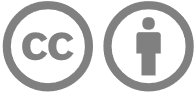 Licence: https://creativecommons.org/licenses/by/4.0 | Copyright notice: www.qcaa.qld.edu.au/copyright — lists the full terms and conditions, which specify certain exceptions to the licence. | Attribution (include the link): © State of Queensland (QCAA)  www.qcaa.qld.edu.au/copyright.Unless otherwise indicated material from the Australian Curriculum is © ACARA 2010–present, licensed under CC BY 4.0. For the latest information and additional terms of use, please check the Australian Curriculum website and its copyright notice. 
Curriculum and assessment planLevel descriptionContext and cohort considerations (if applicable) In Year 2, the focus is on “past and present connections to people and places”. The Year 2 curriculum builds on each student’s prior learning and experiences investigating the past and places. Through exploring the history of their local community and places across a range of scales, students develop an understanding of how connections to history and place shape identity, diversity, connection and belonging. They consider how they can contribute to their world by exploring perspectives on the historical, cultural or spiritual significance of a person, place and/or building. Students continue to develop skills and processes to investigate the history of their local community and places across a range of scales. They develop dispositions for learning such as curiosity, imagination, problem-solving and researching. They resource their own learning through connecting with people, places and technologies. The Year 2 curriculum extends contexts for study from the local to the regional and state/territory, exploring connections between the past and present, and between people and places. Through studies of their local area, students explore, recognise and appreciate the history of their community, and what it reveals about significant people or places. They examine the causes and effects of changes in communication and transport technology. Students learn about the scale by which places are defined. They learn about the ways local people and places are connected to people and places at broader scales within their region, state or territory. Students explore how places have meaning to people and the connection First Nations Australians have with local Countries/Place. Inquiry questions provide a framework for developing students’ knowledge, understanding and skills. They allow for connections to be made within and across the HASS sub-strands or with other learning areas. The following inquiry questions are examples only and may be used or adapted to suit local contexts. What does my place tell me about the past and present? How are people connected to their place and other places, past or present?How has technology affected daily life over time and the connections between people in different places?Describe the context and cohort. Consider the following to make informed professional decisions during the planning process:relevant student data and information, e.g. achievement dataavailable resources, e.g. timetablingschool and sector priorities.Unit 1 — Unit 2 — Unit 3 — Unit 4 — Duration: Duration: Duration: Duration: Unit 1Unit 1Unit 2 Unit 2 Unit 3Unit 3Unit 4Unit 4Assessment — TimingAssessment — TimingAssessment — TimingAssessment — Timing AssessmentAchievement standardBy the end of Year 2, students identify the significance of a local person, group, place and/or building. They identify the effects of changes in technologies on people’s lives. Students identify that places can be spatially represented in different geographical divisions. They identify how people and places are interconnected both at local and broader scales.Students develop questions, and collect, sort and record related information and data from observations and provided sources. They interpret information and data, and identify and discuss perspectives. Students use interpretations to draw conclusions and make proposals. Students use sources, and subject-specific terms to present narratives and observations about the past, people and places at different scales.By the end of Year 2, students identify the significance of a local person, group, place and/or building. They identify the effects of changes in technologies on people’s lives. Students identify that places can be spatially represented in different geographical divisions. They identify how people and places are interconnected both at local and broader scales.Students develop questions, and collect, sort and record related information and data from observations and provided sources. They interpret information and data, and identify and discuss perspectives. Students use interpretations to draw conclusions and make proposals. Students use sources, and subject-specific terms to present narratives and observations about the past, people and places at different scales.By the end of Year 2, students identify the significance of a local person, group, place and/or building. They identify the effects of changes in technologies on people’s lives. Students identify that places can be spatially represented in different geographical divisions. They identify how people and places are interconnected both at local and broader scales.Students develop questions, and collect, sort and record related information and data from observations and provided sources. They interpret information and data, and identify and discuss perspectives. Students use interpretations to draw conclusions and make proposals. Students use sources, and subject-specific terms to present narratives and observations about the past, people and places at different scales.By the end of Year 2, students identify the significance of a local person, group, place and/or building. They identify the effects of changes in technologies on people’s lives. Students identify that places can be spatially represented in different geographical divisions. They identify how people and places are interconnected both at local and broader scales.Students develop questions, and collect, sort and record related information and data from observations and provided sources. They interpret information and data, and identify and discuss perspectives. Students use interpretations to draw conclusions and make proposals. Students use sources, and subject-specific terms to present narratives and observations about the past, people and places at different scales.By the end of Year 2, students identify the significance of a local person, group, place and/or building. They identify the effects of changes in technologies on people’s lives. Students identify that places can be spatially represented in different geographical divisions. They identify how people and places are interconnected both at local and broader scales.Students develop questions, and collect, sort and record related information and data from observations and provided sources. They interpret information and data, and identify and discuss perspectives. Students use interpretations to draw conclusions and make proposals. Students use sources, and subject-specific terms to present narratives and observations about the past, people and places at different scales.By the end of Year 2, students identify the significance of a local person, group, place and/or building. They identify the effects of changes in technologies on people’s lives. Students identify that places can be spatially represented in different geographical divisions. They identify how people and places are interconnected both at local and broader scales.Students develop questions, and collect, sort and record related information and data from observations and provided sources. They interpret information and data, and identify and discuss perspectives. Students use interpretations to draw conclusions and make proposals. Students use sources, and subject-specific terms to present narratives and observations about the past, people and places at different scales.By the end of Year 2, students identify the significance of a local person, group, place and/or building. They identify the effects of changes in technologies on people’s lives. Students identify that places can be spatially represented in different geographical divisions. They identify how people and places are interconnected both at local and broader scales.Students develop questions, and collect, sort and record related information and data from observations and provided sources. They interpret information and data, and identify and discuss perspectives. Students use interpretations to draw conclusions and make proposals. Students use sources, and subject-specific terms to present narratives and observations about the past, people and places at different scales.By the end of Year 2, students identify the significance of a local person, group, place and/or building. They identify the effects of changes in technologies on people’s lives. Students identify that places can be spatially represented in different geographical divisions. They identify how people and places are interconnected both at local and broader scales.Students develop questions, and collect, sort and record related information and data from observations and provided sources. They interpret information and data, and identify and discuss perspectives. Students use interpretations to draw conclusions and make proposals. Students use sources, and subject-specific terms to present narratives and observations about the past, people and places at different scales.ModerationContent descriptionsUnitsUnitsUnitsUnitsContent descriptionsUnitsUnitsUnitsUnitsKnowledge and understanding1234Skills1234History a local individual, group, place or building and the reasons for their importance, including social, cultural or spiritual significance AC9HS2K01Questioning and researching develop questions about objects, people, places and events in the past and present AC9HS2S01how technological developments changed people’s lives at home, and the ways they worked, travelled and communicated AC9HS2K02collect, sort and record information and data from observations and from sources provided, including unscaled timelines and labelled maps or models AC9HS2S02Geographyhow places can be spatially represented in geographical divisions from local to regional to state/territory, and how people and places are interconnected across those scales AC9HS2K03Interpreting, analysing and evaluatinginterpret information and data from observations and provided sources, including the comparison of objects from the past and present AC9HS2S03the interconnections of First Nations Australians to a local Country/Place AC9HS2K04discuss perspectives related to objects, people, places and events AC9HS2S04Concluding and decision-makingdraw conclusions and make proposals AC9HS2S05Communicatingdevelop narratives and share observations, using sources, and subject-specific termsAC9HS2S06General capabilitiesUnitsUnitsUnitsUnitsCross-curriculum prioritiesUnitsUnitsUnitsUnits12341234Critical and creative thinking Aboriginal and Torres Strait Islander histories and culturesDigital literacy Asia and Australia’s engagement with AsiaEthical understandingSustainabilityIntercultural understandingLiteracy NumeracyPersonal and social capability